Temat kompleksowy: „Zabawy i zabawki”PONIEDZIAŁEK 15.06.2020r.Kolejny tydzień zabaw przed nami! Tematyka raczej lubiana przez Was, kochane dzieci, bo będziemy mówić o ... zabawkach!
1. Ćwiczenie słuchowe Gdzie schowałam zabawkę?Rodzic zakłada przepaskę dziecku, a następnieustawia się w wybranym miejscu mieszkania/domu/pokoju i "bawi się" zabawką wydającą odgłos np. przesypuje klocki.  Zadaniem dziecka jest wskazać, z którego kierunku dochodzi dźwięk zabawy.2. Zabawa rozwijająca kreatywność: "Co by było, gdyby zniknęły zabawki?" Wymyślanie przez dziecko zastosowań przedmiotów domowych, którymi mogłoby się bawić. Wspólne poszukiwanie przedmiotów w domu. 3. Wykonaj z mamusią/tatusiem masę solną i ulep z niej zabawkę wg własnego pomysłu. Przepis na masę solną znajdziecie tutaj: https://www.youtube.com/watch?v=ljIP06Xfbpg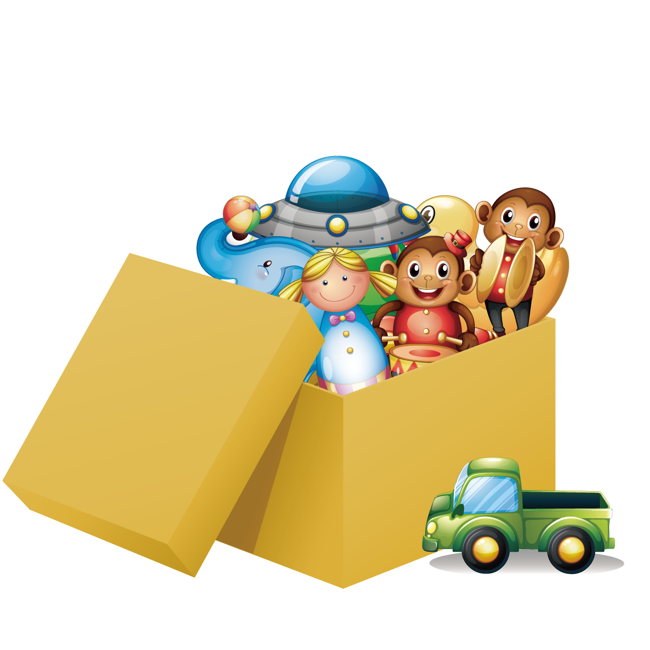 WTOREK 16.06.2020r.Zabawy i zabawki 🙂 Lubimy je, prawda? 🙂1. Pluszowe zabawki są niezwykle milutkie i mięciutkie. Masz ulubionego pluszaka? Jak ma na imię? Dziś spróbuj wykonać mięciutką zabawkę z wykorzystaniem…poduszki 🙂2. Oglądnij filmik: " Jak z biegiem lat zmieniały się zabawki" https://www.youtube.com/watch?v=e-Nz5eNQ1ps. Skąd wzięła się nazwa klocków Lego? Ile lat ma pluszowy miś? Po oglądnięciu filmu na pewno będziesz już to wiedział! 3. Pamiętaj, aby zawsze po zakończonej zabawie posprzątać. Posłuchaj wiersza: "Zabawki Antosia" Beaty Boruckiej. Jakie zabawki wymieniono w wierszu? https://madrababcia.pl/wiersz-zabawki-antosia/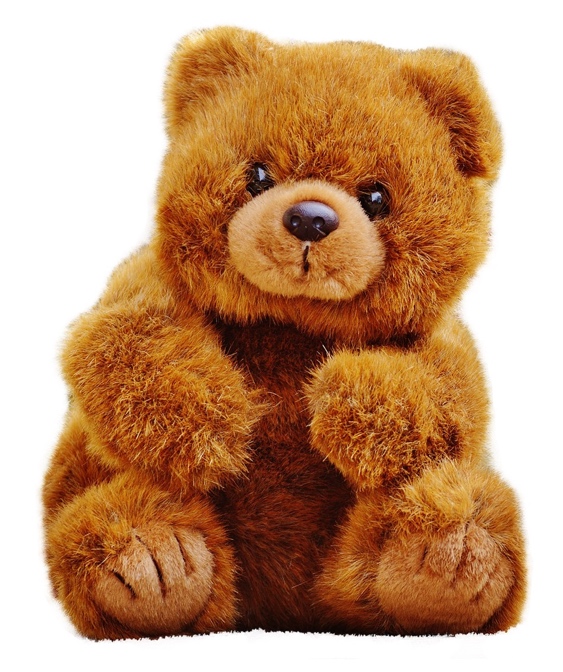 ŚRODA 17.06.2020
Kto lubi eksperymenty?To świetna zabawa! I bardzopouczająca! Wybierz kilka, które wydają się Wam najciekawsze1.  Eksperymenty z wodą: https://www.youtube.com/watch?v=2UPT75dIYts2. Eksperymenty różne: https://www.youtube.com/watch?v=x7knRHgHt-s3. Eksperyment rodzinny: Sprawdź, ile buziaków wywoła uśmiech mamy/taty 🙂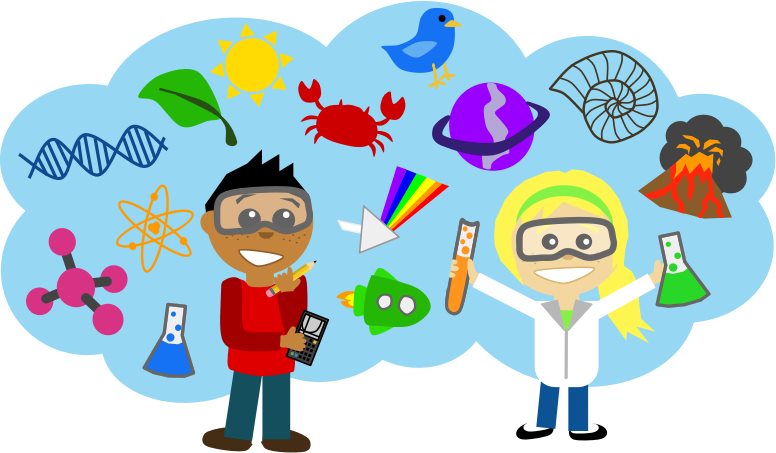 CZWARTEK 18.06.2020r.Na zakończenie pracy zdalnej proponujemy małe wprowadzenie do okresu wakacyjno-letniego: Jaką porę roku lubisz najbardziej i dlaczego? Wakacje rozpoczynają się w lecie dlatego, że w tej porze roku zazwyczaj jest bardzo ciepło. Zastanów się jakie są Twoje ulubione zabawy w lecie – na podwórku lub na wyjazdach z rodzicami. Posłuchaj i spróbuj zaśpiewać piosenkę o „Wakacyjnej przygodzie”: https://www.youtube.com/watch?v=1v8Y7UHBxdY3. Mamy dla Was propozycje kilku zabaw, w które możecie pobawić się zarówno w domu jak i na podwórku: https://www.youtube.com/watch?v=ZddXQkYGMNEPIĄTEK 19.06.2020r.1. Dzisiaj proponuję wam „ Bajkową gimnastykę”Jesteście drewnianym ludzikiem Pinokiem – zróbcie 10 pajacykówJesteś Kubusiem Puchatkiem – zrób 10 przysiadówJesteś Kopciuszkiem tańczącym na balu – zrób 5 obrotów na palcachJesteś smerfem Osiłkiem – robisz 5 pompekJesteś Maszą – biegaj po domu, wysoko podskakując.2. Tutaj znajdziecie 10 pomysłów na zabawę na dworze.                                                   https://www.youtube.com/watch?v=C0-pag_O7do3. A może macie ochotę obejrzeć film edukacyjny „ Zagadkowe lato”https://www.youtube.com/watch?v=IM6-4yMGXW4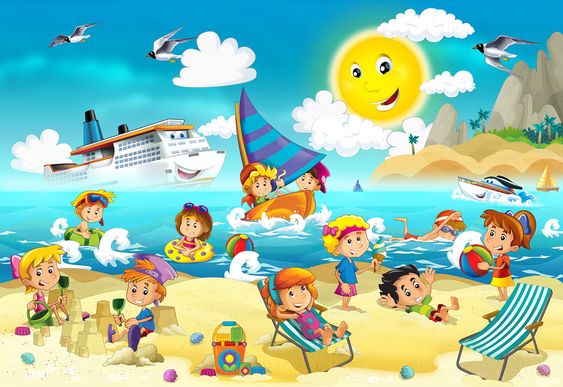 